AH-IM-106 (rev 02/2018) Wisconsin Department of Agriculture, 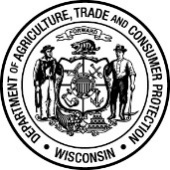 Trade and Consumer Protection 	Division of Animal Health 	 PO Box 8911, Madison WI  53708-8911  Phone - 608-224-4872   Fax - 608-224-4871 BLANKET SWINE ONLY IMPORT PERMIT APPLICATION (ss. ATCP 10.07 and 10.30, Wis. Admin. Code) INSTRUCTIONS: Complete the form before the date of the first shipment. Complete sections A – E.  Items with an asterisk “ * ” are required fields. Submit the completed application form by email to DATCPAnimalImports@Wisconsin.gov (Animal Imports), fax to 608-224-4871, or send via U.S. Mail to address above See https://datcp.wi.gov/Pages/Programs_Services/SwineMovement.aspx or page 2 of this form for additional requirements.Section A – Applicant Information Section B – Origin Information (If more than one, please list on separate page) Section C Shipment Information (if known) Section D – Herd of Origin Testing (if known) Section E – Signature & Date Personal Information you provide may be used for purposes other than that for which it was originally collected s. 15.04(1)(m) Wis. Stats. “An Equal Opportunity Employer” OFFICE USE ONLY BLANKET IMPORT PERMIT NUMBER:   DATE ISSUED: DATE EXPIRES:    30 days after issued.   SIGNATURE:   *Applicant Name (Veterinarian or WI Importer) *Applicant Name (Veterinarian or WI Importer) *If Applicable, Business Name *Business Telephone Business Fax*Business or Premises Address / City / State / ZIPSeller Name Seller Name Seller Name If Applicable, Trade Name (Doing Business as) Origin Address Origin Address Origin Address Telephone Number City  State ZIPLivestock Premises Code *Date(s) of Sale/Potential Purchase Number of Animals In Shipment (if known)*State of Sale/Potential Purchase*State of Sale/Potential PurchasePRRS Test Date  Test TypeTest ResultsSECD (PEDv only) Test DateTest TypeTest ResultsTo obtain a blanket import permit, I agree to do the following for all CVIs (certificates of veterinary inspection) for swine being sent to Wisconsin: Complete all required CVI information, including PRRS and SECD (PEDv only) information (see https://datcp.wi.gov/Pages/Programs_Services/SwineMovement.aspx or page 2 of this form).Include the livestock premises code for Wisconsin buyers, if available, for livestock animals shipped to Wisconsin.I agree that on the first business day after the sale, I will a) FAX all CVIs for Wisconsin-bound animals to (608) 224-4871, b) scan and email all CVIs to DATCPAnimalImports@Wisconsin.gov (DATCP Animal Imports) or c) call (608) 224-4874 to tell the import coordinator that no animals from the sale will be entering Wisconsin (whichever is applicable). I understand that if I am a Wisconsin importer, all swine imported will be quarantined upon arrival at my Wisconsin farm premises and all the swine currently on my farm premises may be quarantined until a herd plan is developed (unless an approved herd plan is currently in place) by a veterinarian and approved by DATCP.To obtain a blanket import permit, I agree to do the following for all CVIs (certificates of veterinary inspection) for swine being sent to Wisconsin: Complete all required CVI information, including PRRS and SECD (PEDv only) information (see https://datcp.wi.gov/Pages/Programs_Services/SwineMovement.aspx or page 2 of this form).Include the livestock premises code for Wisconsin buyers, if available, for livestock animals shipped to Wisconsin.I agree that on the first business day after the sale, I will a) FAX all CVIs for Wisconsin-bound animals to (608) 224-4871, b) scan and email all CVIs to DATCPAnimalImports@Wisconsin.gov (DATCP Animal Imports) or c) call (608) 224-4874 to tell the import coordinator that no animals from the sale will be entering Wisconsin (whichever is applicable). I understand that if I am a Wisconsin importer, all swine imported will be quarantined upon arrival at my Wisconsin farm premises and all the swine currently on my farm premises may be quarantined until a herd plan is developed (unless an approved herd plan is currently in place) by a veterinarian and approved by DATCP.*APPLICANT SIGNATURE   *APPLICATION DATE   BLANKET SWINE IMPORT PERMIT APPLICATION INSTRUCTIONS CONT.Make sure the certificate of veterinary inspection (CVI), also known as a health certificate, includes the following:Official individual ID per Wisconsin regulations (animalmovement.datcp.wi.gov)For PRRS-State one of the following, as appropriate, relating to testing within 90 days of import: No herd test from herd of origin.Herd test from the herd of origin was negative (include date and type of test).Herd test from the herd of origin was positive (include date and type of test). Herd test from the herd of origin was negative but swine at commingled event were either not tested or tested positive.For SECD (PEDv only)-State one of the following, as appropriate, relating to testing within 90 days of import:No herd test from herd of origin.Herd test from the herd of origin was negative (include date and type of test).Herd test from the herd of origin was positive (include date and type of test).Herd test from the herd of origin was negative but swine at commingled event were either not tested or tested positive.A statement from the veterinarian that there are no clinical signs of PRRS and SECD at the time of inspection. Processing hours are Monday-Friday 8AM-4PM Central Time.  Call 608-224-4874 with questions.  DEFINITIONS SECD means Swine Enteric Coronavirus Disease.PRRS means Porcine Reproductive and Respiratory Syndrome.PEDv means Porcine Epidemic Diarrhea virus. ELIGIBILITY A blanket import permit can only be issued in the following situations when a general or regular import permit cannot be obtained:  A veterinarian at an out-of-state sale held on dates the DAH is not open for business anticipates possible Wisconsin purchases and imports.  A Wisconsin importer who plans a possible importation of an out-of-state animal (that requires an import permit) at a time the DAH is not open for business. HOW TO FILL OUT THE APPLICATION FORM For applicants who are veterinarians, the following information must be provided on this form: The date of sale The veterinarian’s name; trade name, if applicable; address, including city, state and zip; and telephone number. The seller’s name; trade name, if applicable; address, including city, state and zip; telephone number; and livestock premises code, if known. For applicants who are Wisconsin importers, the following information must be provided on this form: The approximate date of possible purchase or import. The importer’s name; trade name, if applicable; address, including city, state and zip; and telephone number. The state from which a purchase may be made. If known, the seller’s name; trade name, if applicable; address, including city state and zip; telephone number; and livestock premises code. In this application, “seller” means the owner of the animals being sold or the market location at which the animals are being sold, whichever is applicable. 